Name: _____________________________________________________Unit Title:                                                                                                                                          Duration:Unit Title:                                                                                                                                          Duration:Unit Title:                                                                                                                                          Duration:Unit Title:                                                                                                                                          Duration:Unit Title:                                                                                                                                          Duration:Unit Title:                                                                                                                                          Duration:Unit Title:                                                                                                                                          Duration:Unit Title:                                                                                                                                          Duration:Unit Title:                                                                                                                                          Duration:Priority Standard #1:Priority Standard #1:Priority Standard #1:Priority Standard #1:Distinguished(100-90)Distinguished(100-90)Proficient(89-80)Developing(79-70)Beginning(below 69)Priority Standard #1:Priority Standard #1:Priority Standard #1:Priority Standard #1: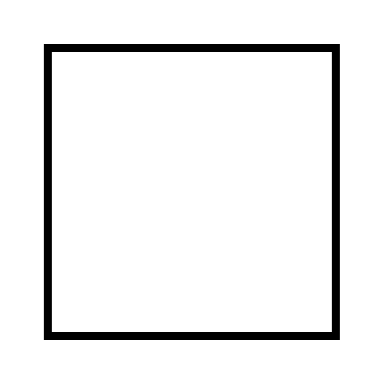 Essential Learning Tasks/Assignment #1Due Date/ScoreEssential Learning Tasks/Assignment #2Due Date/ScoreDue Date/ScoreEssential Learning Tasks/Assignment #3Essential Learning Tasks/Assignment #3Essential Learning Tasks/Assignment #3Due Date/ScorePriority Standard #2:Priority Standard #2:Priority Standard #2:Priority Standard #2:Distinguished(100-90)Distinguished(100-90)Proficient(89-80)Developing(79-70)Beginning(below 69)Priority Standard #2:Priority Standard #2:Priority Standard #2:Priority Standard #2:Essential Learning Tasks/Assignment #1Due Date/ScoreEssential Learning Tasks/Assignment #2Due Date/ScoreDue Date/ScoreEssential Learning Tasks/Assignment #3Essential Learning Tasks/Assignment #3Essential Learning Tasks/Assignment #3Due Date/ScorePriority Standard #3:Priority Standard #3:Priority Standard #3:Priority Standard #3:Distinguished(100-90)Distinguished(100-90)Proficient(89-80)Developing(79-70)Beginning(below 69)Priority Standard #3:Priority Standard #3:Priority Standard #3:Priority Standard #3:Essential Learning Tasks/Assignment #1Due Date/ScoreEssential Learning Tasks/Assignment #2Due Date/ScoreDue Date/ScoreEssential Learning Tasks/Assignment #3Essential Learning Tasks/Assignment #3Essential Learning Tasks/Assignment #3Due Date/ScoreAssessment Title:Date:Assessment Score Prediction and ResultPrediction ScoreFinal ScoreAssessment Title:Date:Assessment Score Prediction and ResultUnit ReflectionHow does my final assessment score reflect the scores I earned on the standard-based tasks?How close was I to my assessment prediction?What could have helped me improve my grade, or what did I do to meet my prediction?Unit ReflectionHow does my final assessment score reflect the scores I earned on the standard-based tasks?How close was I to my assessment prediction?What could have helped me improve my grade, or what did I do to meet my prediction?Unit ReflectionHow does my final assessment score reflect the scores I earned on the standard-based tasks?How close was I to my assessment prediction?What could have helped me improve my grade, or what did I do to meet my prediction?Unit ReflectionHow does my final assessment score reflect the scores I earned on the standard-based tasks?How close was I to my assessment prediction?What could have helped me improve my grade, or what did I do to meet my prediction?Unit ReflectionHow does my final assessment score reflect the scores I earned on the standard-based tasks?How close was I to my assessment prediction?What could have helped me improve my grade, or what did I do to meet my prediction?